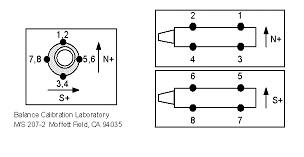 Diagram Task Pin Locations, Thick Side 3, 4, 7, 8
NASA Ames Balance Calibration Lab Request Form (Include all applicable information)NASA Ames Balance Calibration Lab Request Form (Include all applicable information)NASA Ames Balance Calibration Lab Request Form (Include all applicable information)NASA Ames Balance Calibration Lab Request Form (Include all applicable information)NASA Ames Balance Calibration Lab Request Form (Include all applicable information)NASA Ames Balance Calibration Lab Request Form (Include all applicable information)NASA Ames Balance Calibration Lab Request Form (Include all applicable information)NASA Ames Balance Calibration Lab Request Form (Include all applicable information)NASA Ames Balance Calibration Lab Request Form (Include all applicable information)NASA Ames Balance Calibration Lab Request Form (Include all applicable information)NASA Ames Balance Calibration Lab Request Form (Include all applicable information)Today’s DateToday’s DateToday’s DateToday’s DateDate RequiredDate RequiredDate RequiredDate RequiredDate RequiredTest DateTest DateTest Name / NumberTest Name / NumberTest Name / NumberTest Name / NumberTest Name / NumberTest Name / NumberTest Name / NumberOrganization/CompanyOrganization/CompanyTest LocationTest LocationPrincipal InvestigatorPrincipal InvestigatorPrincipal InvestigatorPhonePhonePhonePhoneMail AddressMail AddressMail AddressMail AddressTest EngineerTest EngineerTest EngineerOrganizationOrganizationOrganizationOrganizationPhoneMail AddressMail AddressMail AddressAmes Balance RequestedModel, Size, NEMSAmes Balance RequestedModel, Size, NEMSAmes Balance RequestedModel, Size, NEMSAmes Balance RequestedModel, Size, NEMSAmes Balance RequestedModel, Size, NEMSAmes Balance RequestedModel, Size, NEMSAmes Balance RequestedModel, Size, NEMSBalance Reserved From                                 To   Balance Reserved From                                 To   Balance Reserved From                                 To   Balance Reserved From                                 To   If Balance is Supplied by UserModel, Size, DescriptionIf Balance is Supplied by UserModel, Size, DescriptionIf Balance is Supplied by UserModel, Size, DescriptionIf Balance is Supplied by UserModel, Size, DescriptionIf Balance is Supplied by UserModel, Size, DescriptionIf Balance is Supplied by UserModel, Size, DescriptionIf Balance is Supplied by UserModel, Size, DescriptionIf Balance is Supplied by UserModel, Size, DescriptionIf Balance is Supplied by UserModel, Size, DescriptionIf Balance is Supplied by UserModel, Size, DescriptionIf Balance is Supplied by UserModel, Size, DescriptionThis Balance is used as Primary / BackupThis Balance is used as Primary / BackupThis Balance is used as Primary / BackupThis Balance is used as Primary / BackupThis Balance is used as Primary / BackupThis Balance is used as Primary / BackupThis Balance is used as Primary / BackupThis Balance is used as Primary / BackupThis Balance is used as Primary / BackupThis Balance is used as Primary / BackupThis Balance is used as Primary / BackupProvide Reduction MatrixYes / NoProvide Reduction MatrixYes / NoProvide Reduction MatrixYes / NoProvide Reduction MatrixYes / NoProvide Reduction MatrixYes / NoType of Reduction MatrixType of Reduction MatrixType of Reduction MatrixType of Reduction MatrixType of Reduction MatrixType of Reduction MatrixBalance Excitation VoltageBalance Excitation VoltageBalance Excitation VoltageBalance Excitation VoltageBalance Excitation VoltageBalance Pin to Use (TASK Balances)Balance Pin to Use (TASK Balances)Balance Pin to Use (TASK Balances)Balance Pin to Use (TASK Balances)Balance Pin to Use (TASK Balances)Balance Pin to Use (TASK Balances)Deflection Data RequiredDeflection Data RequiredDeflection Data RequiredDeflection Data RequiredDeflection Data RequiredDeflection Data RequiredDeflection Data RequiredDeflection Data RequiredDeflection Data RequiredDeflection Data RequiredDeflection Data RequiredGAGENAMEGAGECAPACITYMAX LOADTO APPLYMAX LOADTO APPLYMAX LOADTO APPLYMAX LOADTO APPLYSHUNT %FSSHUNT %FSSHUNT %FSSHUNT %FSN1N2S1S2RMAXCombined Loads RequiredLoading Method, Special Instructions, Additional Information